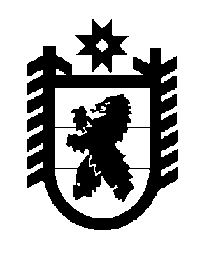 Российская Федерация Республика Карелия    ПРАВИТЕЛЬСТВО РЕСПУБЛИКИ КАРЕЛИЯРАСПОРЯЖЕНИЕот 30 апреля 2015 года № 272р-Пг. Петрозаводск Внести в пункт 10 приложения № 3 к распоряжению Правительства Республики Карелия от 25 сентября 2010 года № 417р-П изменение, заменив слова «14 отделов» словами «13 отделов».Исполняющий обязанностиГлавы Республики Карелия                                                         О.Ю. Громов